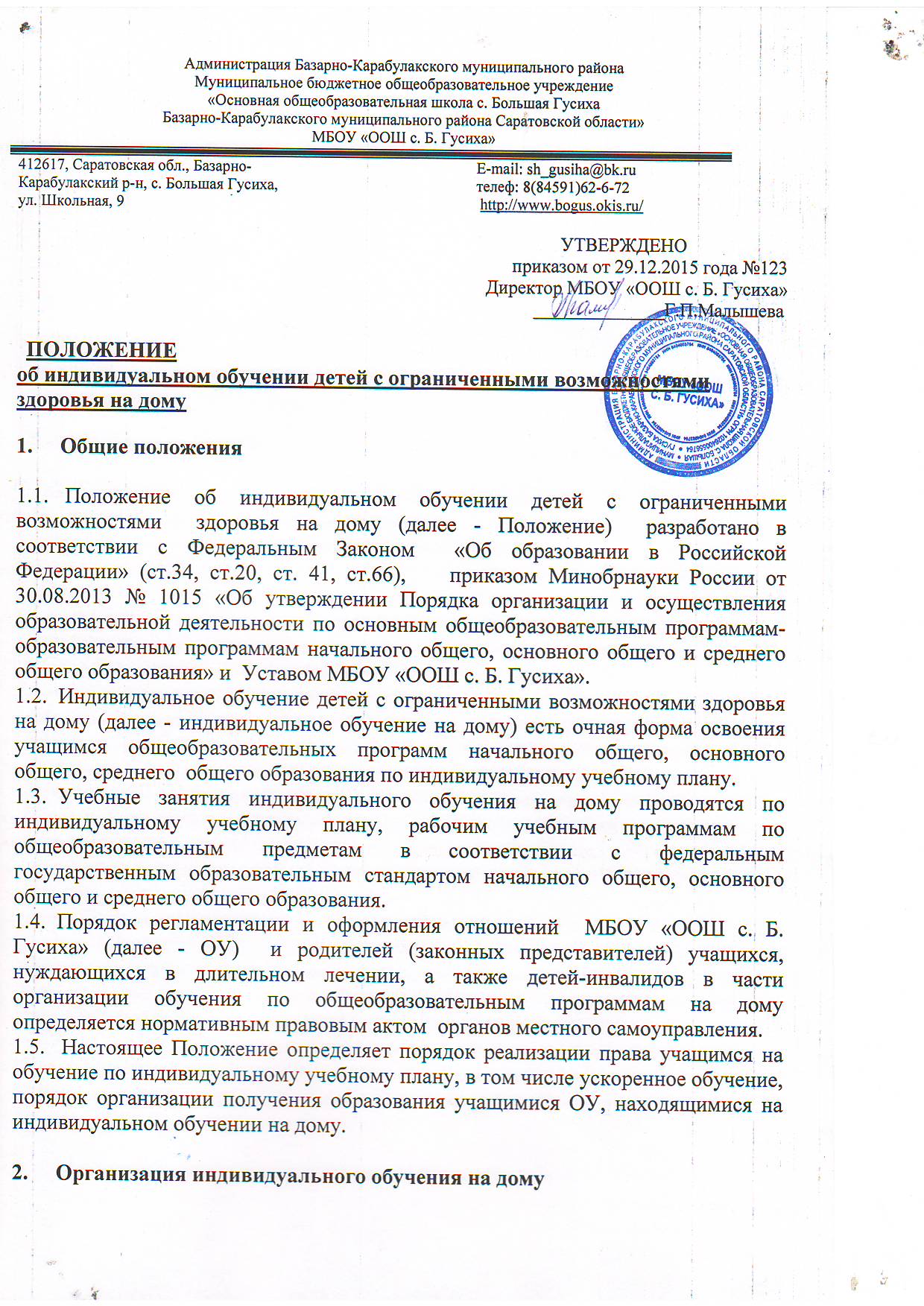 Индивидуальное обучение  на дому может быт организовано для учащихся  на  всех уровнях общего образования, которые по состоянию здоровья временно или постоянно не могут обучаться (посещать учебные занятия) в образовательном учреждении (далее – ОУ) (классе).Перейти на индивидуальное обучение на дому могут обучающиеся  на любом уровне общего образования: начального общего, основного общего, среднего общего образования.Учащийся, находящийся на индивидуальном обучении на дому, вправе на любом этапе обучения продолжить образование в очной форме по учебному плану ОУ.Индивидуальное обучение на дому  может быть организовано в следующих формах: 2.4.1. на дому (учебные занятия с учащимся проводятся на дому); 2.4.2.индивидуально (учебные занятия с учащимся проводятся индивидуально в ОУ; 2.4.3. комбинированно (часть учебных занятий с учащимися проводится ОУ или на дому индивидуально, а часть в классе).Выбор формы организации индивидуального обучения на дому  зависит от особенностей психофизического развития и возможностей учащегося, особенностей эмоционально-волевой сферы, характера течения заболевания, рекомендаций учреждения здравоохранения, рекомендаций психолого-медико-педагогической комиссии, возможностей доставки учащегося в ОУ  и отсутствия противопоказаний для занятий в классе.Форму организации индивидуального обучения на дому родители (законные представители) учащегося согласовывают с администрацией ОУ. ОУ: 2.7.1. предоставляет учащемуся на время обучения бесплатно учебники, справочную, учебную и другую литературу, имеющуюся в библиотеке ОУ;2.7.2. обеспечивает специалистами (педагогами, логопедами, психологами), оказывает методическую и консультативную помощь;2.7.3. осуществляет промежуточную и государственную итоговую аттестацию.На каждого учащегося составляются индивидуальный учебный план,  расписание учебных занятий,  программа индивидуального обучения, содержащая тематическое планирование по всем учебным предметам индивидуального учебного плана, утвержденная приказом директора ОУ. Социальный педагог  проводит обследование жилищно-бытовых условий семьи, в которой воспитывается учащийся с ограниченными возможностями здоровья, находящийся на индивидуальном обучении на дому. На учащихся, находящихся на индивидуальном обучении длительный период (весь учебный год) создаются карты наблюдения, которые заполняются педагогом-психологом ОУ и содержат рекомендации педагогам-предметникам для успешной организации обучения учащегося с ограниченными возможностями здоровья, находящегося на индивидуальном обучении на дому.Задачи индивидуального обучения на дому3.1. Освоение образовательных программ в рамках федерального государственного образовательного стандарта учащимися, которые по состоянию здоровья временно или постоянно не могут обучаться (посещать учебные занятия) в образовательной организации (классе), обеспечение им оптимальной социальной интеграции, сохранение и укрепление здоровья.3.2. Обеспечение щадящего режима проведения занятий при организации образовательного  процесса учащимся, нуждающихся по состоянию здоровья в индивидуальном обучении на дому (с учетом особенностей и характера течения заболевания).3.3.  Создание благоприятных условий для учащихся с учетом возрастных и индивидуальных особенностей, соматического и нервно-психического здоровья и основывается на принципах:3.3.1. законности, демократизма и гуманного отношения к детям;3.3.2. индивидуального подхода к учащимся.Переход  учащихся  на  индивидуальное обучение4.1.  Основанием для перевода учащегося на индивидуальное обучение на дому в каждом отдельном случае являются предоставленные родителями (законными представителями) учащегося заключение клинико-экспертной комиссии (КЭК) муниципального медицинского лечебно-профилактического учреждения и письменное заявление на имя директора ОУ об организации индивидуального обучения ребенка на дому. 4.2.  Перевод учащегося на индивидуальное обучение оформляется приказом директора ОУ  об организации индивидуального обучения на дому.4.3. В приказе директора ОУ  об организации индивидуального обучения на дому регламентируются сроки индивидуального обучения учащегося, форма организации индивидуального обучения учащегося на дому, количество часов учебного плана, учебный план учащегося, расписание учебных занятий индивидуального обучения на дому, назначается должностное лицо, на которое возлагается ответственность за организацию  и  контроль   индивидуального  обучения на дому.4.4.  Сроки перевода учащимся на индивидуальное обучение на дому регламентируются сроками действия справки (медицинского заключения КЭК) муниципального медицинского лечебно-профилактического учреждения  (если срок не указан, то до окончания текущего учебного года).4.5.  При переводе учащегося на индивидуальное обучение на дому директор  ОУ или заместитель директора по УВР  обязаны ознакомить родителей (законных представителей) с настоящим Положением и внести  соответствующие  изменения в договор о сотрудничестве между ОУ и родителями (законными представителями) учащегося.4.6.  При переводе учащегося на индивидуальное обучение на дому классный руководитель обязан внести соответствующие записи в классный журнал в соответствии с  Положением о ведении классного журнала.4.7.  Фамилии учащимся, находящихся на индивидуальном обучении на дому, информация об их успеваемости, переводе из класса в класс, о результатах государственной итоговой аттестации и выпуске вносятся в классный журнал соответствующего класса. На каждого учащегося  заводится журнал индивидуальных занятий, в котором учителя записывают даты занятий, содержание пройденного материала, выставляют отметки. На основании этих записей ведется табель учета рабочего времени учителей-предметников для расчета оплаты труда.4.8.    По окончании  срока действия справки (медицинского заключения) администрация ОУ совместно с родителями (законными представителями) учащегося должны решить вопрос о дальнейшей  форме обучения учащегося. В случае если дата окончания срока в справке (медицинском заключении) не указана, то продолжение обучения учащегося в форме индивидуального обучения на дому в новом учебном году требует повторного предоставления родителями (законными представителями) соответствующей справки (медицинского заключения КЭК) муниципального медицинского лечебно-профилактического учреждения и подачи заявления на имя директора ОУ об организации  индивидуального обучения ребенка на дому в новом учебном году  до 31  августа текущего учебного года.5.     Содержание и основные направления деятельности5.1.  Для каждого учащегося составляется индивидуальный учебный план, исходя из следующей недельной нагрузки на одного ребенка:5.1.1.    в   I – IV классах - до 8 часов;5.1.2.    в V – VIII классах – до 10 часов;5.1.3     в IX классе – до 11 часов;5.1.4.   в X - XI классах – до 12 часов.5.2. Распределение часов  индивидуального учебного плана производится с учетом индивидуальных   особенностей, психофизических возможностей  ребенка, учащегося индивидуально на дому, а также пожеланий родителей (законных представителей),  но не превышает максимально допустимую аудиторную нагрузку, установленную СанПиН 2.4.2.2821-10, утвержденными постановлением Главного санитарного врача Российской  Федерации от 29.12.2010 № 189 «Об утверждении СанПиН 2.4.2.2821-10 «Санитарно-эпидемиологические требования к условиям и организации обучения в общеобразовательных учреждениях».  При необходимости изучение учебных предметов может варьироваться по четвертям, полугодиям учебного года.5.3.  При   комбинированной   форме   организации индивидуального обучения на дому учебный план учащегося может содержать большее количество учебных часов, за счет часов учебных занятий, посещаемых учащимся совместно  с классом.5.4. Учебный план разрабатывается на основе федерального базисного учебного плана для общеобразовательных учреждений Российской Федерации, реализующих программы общего образования (утвержден Приказом Министерства образования РФ от 09.03.2004 № 1312). 5.5.  На основании  учебного  плана индивидуального обучения на дому, в соответствии с федеральным  государственным  образовательным стандартом, примерной и (или) авторской программой и рабочей  учебной программой  по учебному предмету учителя разрабатывают календарно-тематическое планирование  по учебным предметам,  реализуемых  в дальнейшем индивидуально с учащимся в рамках организации индивидуального обучения  на  дому. 5.6.  Содержание учебного плана индивидуального обучения  и организация процесса обучения выстраиваются с учетом характера течения заболевания учащегося.5.7.  Соответствие рабочих программ по учебным предметам содержания  учебного плана, реализуемых при индивидуальном обучении на дому, государственному образовательному стандарту (федеральному и национально- региональному компонентам стандарта)  обязательно.5.8. Индивидуальное обучение на дому осуществляется в соответствии с расписанием, согласованным с родителями (законными представителями) учащимся и утверждается приказом директора ОУ.5.9. Учебные занятия с учащимся в рамках организации индивидуального обучения на дому проводят учителя  ОУ. При необходимости администрация ОУ  имеет право привлекать для организации индивидуального обучения иных педагогических работников, в том числе,  работающих по совместительству.5.10. В случае болезни учителя администрация ОУ с учетом кадровых возможностей обязана провести замещение занятий с учащимся, находящимся на индивидуальном обучении на дому, другим педагогическим работником.5.11. В случае невозможности произведения замены во время нетрудоспособности учителя сроки проведения учебных занятий переносятся на другое время по согласованию с родителями (законными представителями).5.12. В случае болезни учащегося  учитель, труд которого оплачивается  по тарификации, обязан отработать пропущенные часы. Сроки отработки согласовываются с родителями (законными представителями) учащегося.5.13. Проведение промежуточной аттестации, а также перевод учащихся, учащимся  индивидуально на дому, в следующий класс определяется в соответствии с локальными нормативными правовыми актами ОУ.5.14. Интеграция детей, учащимся индивидуально на дому, в образовательную и культурную среду ОУ осуществляется, в том числе, через проведение совместных с учащимися классов учебных и развивающих занятий, воспитательных мероприятий, в том числе в дистанционной форме.5.15. Детям-инвалидам, которым по медицинским заключениям не противопоказано индивидуальное обучение на дому с использованием дистанционных технологий, предоставляется возможность осваивать учебные предметы и курсы  общеобразовательных программ (основных и дополнительных)  дополнительно к указанной выше  учебной нагрузке.5.15. При составлении расписания занятий для обучения учащимся с ограниченными возможностями здоровья учитываются индивидуальные психофизические особенности и интересы учащимся (рекомендации ПМПК, если они имеются) и используется следующий примерный индивидуальный учебный план:УЧЕБНЫЙ ПЛАН (недельный)для лиц, индивидуально учащимся на дому, начальное общее образованиеУЧЕБНЫЙ ПЛАН (недельный)для лиц, индивидуально учащимся на дому, основное общее образованиеУЧЕБНЫЙ ПЛАН (недельный)для лиц, индивидуально учащимся на дому, среднее  общее образование,социально-экономический профиль5.16. Учебное занятие длится не более 40 минут с 10-15 минутным перерывом на физпаузу,  получасовые занятия проводятся через неделю по одному часу.6.Ааттестация учащегося6.1.  Текущий контроль успеваемости,  промежуточная  аттестация  учащихся, учащимся индивидуально на дому,    проводится  в  ОУ согласно  Положения  о формах, периодичности и порядке текущего контроля успеваемости, промежуточной аттестации и переводе учащимся в следующий класс.6.2. Перевод  учащегося   в следующий  класс  производится  по решению педагогического совета ОУ по результатам промежуточной аттестации.6.3. Освоение учащимся общеобразовательных программ основного общего и среднего общего образования завершается обязательной государственной итоговой аттестацией.6.4. Порядок проведения государственной итоговой аттестации учащимся проводится  согласно Порядку проведения государственной итоговой аттестации учащимся, освоивших общеобразовательные программы основного общего и среднего общего образования.  6.5.  Для учащимся 9 класса, находящихся на индивидуальном обучении на дому, освоивших общеобразовательные программы основного общего образования, государственная итоговая аттестация проводится в обстановке, исключающей влияние негативных факторов на состояние их здоровья, и в условиях, отвечающих физиологическим особенностям и состоянию здоровья учащимся. Государственная итоговая аттестация для указанных учащихся может проводиться досрочно, но не ранее 1 мая. При необходимости письменные экзамены государственной итоговой аттестации могут  быть заменены на устные, а количество  сдаваемых  экзаменов сокращенно  до двух.6.6.  Для учащихся 11 класса, находящихся на индивидуальном обучении на дому,  освоивших основные общеобразовательные программы среднего общего образования (граждане с глубокими нарушениями зрения (слепые), с нарушениями слуха (глухие), с нарушениями речи, с нарушениями опорно-двигательной системы), государственная итоговая аттестация проводится в форме государственного выпускного экзамена. Указанным категориям  учащихся  (за исключением учащихся с заболеваниями верхних конечностей) предоставляется право выбора формы прохождения государственной итоговой аттестации в форме единого государственного экзамена (ЕГЭ) или в форме государственного выпускного экзамена (ГВЭ), при этом допускается сочетание обеих форм государственной итоговой аттестации. Выбранная учащимися форма (формы) государственной итоговой аттестации и общеобразовательные предметы, по которым они планируют сдавать экзамены, указываются в заявлении. Решение о предоставлении права выбора формы государственной итоговой аттестации учащимся с ограниченными возможностями здоровья принимает педагогический совет образовательного учреждения на основании заявления учащегося, согласованного с его родителями (законными представителями) и соответствующего медицинского заключения. Экзамен в форме ЕГЭ для  учащимся с ограниченными возможностями здоровья проводится  при соблюдении организационно-технологических условий, определенных нормативными документами Рособрнадзора. При этом  создание этих условий не должно нарушать основных принципов ЕГЭ: объективности, независимости, прозрачности. ГВЭ для учащихся с ограниченными возможностями здоровья организуется с учетом особенностей психофизического развития, индивидуальных возможностей учащимся и состояния их здоровья.6.7.  Выпускникам  9  и 11-х классов, прошедшим государственную итоговую аттестацию, ОУ выдает документ государственного образца о соответствующем  уровне образования.Права и обязанности участников образовательного процесса при организации индивидуального обучения на дому Участниками образовательного процесса при индивидуальном обучении на дому являются: учащиеся, их родители (законные представители), администрация ОУ, педагогические работники, ведущие индивидуальные учебные занятия, классный руководитель.Учащийся имеет право:на получение общего образования соответствующего уровня в соответствии с федеральным государственным стандартом;на психолого- медико- педагогическое сопровождение;на моральное и материальное поощрение за успехи в учении;на перевод в класс возрастной нормы в случае истечения срока индивидуального обучения и освоения соответствующих образовательных программ;на бесплатное пользование библиотечно- информационными ресурсами ОУ;на участие во всех внешкольных мероприятиях;на занятия в системе дополнительного образования ОУ. Обучающиеся обязаны:соблюдать требования общеобразовательного учреждения;соблюдать правила поведения учащимся ОУ;добросовестно учиться, стремиться к сознательному  и творческому освоению образовательных программ.уважать честь и достоинство работников ОУ;соблюдать расписания учебных занятий;находиться дома в часы, отведенные для учебных занятий, либо приходить в школу в случае организации индивидуального обучения на дому в комбинированной форме. Родители имеют право:на защиту законных прав ребенка;участвовать в формировании учебного плана индивидуального обучения на дому;вносить предложения по составлению расписания занятий;вносить предложения по организации образовательного процесса и содержанию образовательных программ, аргументировав их необходимость, но с учетом физиологических возможностей, интеллектуальных способностей и творческих интересов ребенка;получать консультативную помощь специалистов ОУ в вопросах обучения и воспитания ребенка;присутствовать на учебных занятиях с разрешения администрации ОУ;обращаться для разрешения конфликтных ситуаций к администрации ОУ, в органы управления образованием. Родители (законные представители) учащегося обязаны:соблюдать требования  ОУ, в том числе по организации индивидуального обучения на дому; поддерживать и стимулировать интерес ребенка к процессу обучения;обеспечивать присутствие ребенка на занятиях или посещение им занятий в соответствии с расписанием, создавать необходимые условия для обучения;своевременно информировать администрацию ОУ» и педагогического работника о рекомендациях врача, особенностях режима больного ребенка;создавать для ребенка и учителя оптимальные рабочие условия для проведения занятий дома;осуществлять связь с ОУ, своевременно в течение дня информировать администрацию ОУ об отмене занятий в случае болезни ребенка и о возобновлении занятий;контролировать выполнение домашних заданий учащимся, ведение учащимся дневника.Права педагогических работников ОУ определены Законом Российской Федерации «Об образовании в Российской Федерации»  и Уставом  ОУ.Учитель,  осуществляющий педагогическую  деятельность в форме индивидуального обучения обязан:составить  тематическое планирование по предмету на основе рабочей учебной программы осуществлять обучение больного ребенка в соответствии с утвержденным расписанием;в полном объеме реализовывать утвержденную рабочую программу по преподаваемому учебному предмету;проводить  занятия на дому по утвержденному расписанию;знать специфику заболевания ребенка, особенности режима и организации домашних занятий;не допускать перегрузки ребенка, учитывать в процессе обучения склонности и интересы учащимся: развивать навыки самостоятельной работы ребенка с учебником, справочной и художественной литературой;своевременно заполнять журнал индивидуальных занятий: записывать темы занятий, домашние задания, выставлять отметки (текущие и итоговые) в журнале индивидуальных занятий и в классном журнале (отметки в классный журнал ставятся в те клетки, которые соответствуют изучаемой теме); осуществлять проведение промежуточной аттестации учащегося;профессионально ориентировать  учащимся и готовить их к дальнейшей деятельности. Классный руководитель обязан:согласовать с родителями учащегося расписание занятий;контролировать ведение дневника учащимся,  подпись родителей (законных представителей)  в подтверждение о проведении занятий;поддерживать контакт с учащимся и родителями (законными представителями) и теми членами семьи, которые обеспечивают уход за учащимся с ограниченными возможностями здоровья, с целью выявления его  привычек и особенностей, состояния здоровья в процессе обучения.своевременно вносить необходимую информацию об обучающемся в журнал индивидуальных занятий и классный журнал; собирать информацию об индивидуальных особенностях учащегося, состоянии его здоровья и впечатлениях о процессе обучения;своевременно информировать администрацию ОУ  обо всех нарушениях в образовательном процессе в отношении учащегося.переносить  итоговые отметки учащегося в сводную ведомость учета успеваемости классного журнала и  личную карту учащегося.  Администрация   ОУ:готовит нормативные документы по организации образовательного процесса в форме индивидуального обучения на дому;организует индивидуальное обучение на дому больного ребенка;устанавливает количество часов учебного плана индивидуального обучения на дому больного ребенка с учетом его индивидуальных особенностей, психолого-медико- педагогических рекомендаций и аргументированного желания родителей (законных представителей) учащегося;предоставляет больному ребенку по запросу родителей (законных представителей) помощь специалистов педагогов, учителей- логопедов, педагогов- психологов и др., оказывает методическую и консультативную помощь в освоении образовательных программ;предоставляет учащемуся на время обучения учебники справочную, учебную и другую литературу, имеющуюся в библиотеке образовательного учреждения;контролирует проведение занятий, выполнение учебных программ, методику индивидуального обучения, аттестацию учащегося, ведение журналов индивидуальных занятий не реже одного раза в четверть;контролирует своевременность проведения занятий с учащимся на дому;своевременно информирует родителей (законных представителей) обо всех изменениях в образовательном процессе, касающихся учащегося;организует проведение промежуточной и итоговой аттестации учащегося; выдает учащемуся документ государственного образца о соответствующем образовании при условии прохождения учащимся государственной (итоговой) аттестации.7.9.11. заместитель  директора по УВР  составляет   расписание занятий, осуществляет контроль за организацией и осуществлением обучения учащихся, получающих образование в форме индивидуального обучения на дому, осуществляется администрацией  ОУ  в рамках административного внутришкольного контроля.  Документация Документами, регулирующими   индивидуальное обучение являются:справка (медицинское заключение) учреждения здравоохранения о необходимости организации с  учащимся индивидуального обучения на дому;копия документа, подтверждающего инвалидность ребенка (при наличии инвалидности);заявление родителей (законных представителей) ребенка;приказ директора  ОУ  об организации индивидуального обучения на дому;тематический план и календарно-тематическое планирование по учебным  предметам  для  учащегося, учащегося  индивидуально на дому;журнал индивидуальных занятий;классный журнал (вносятся отметки текущего контроля, по итогам промежуточной аттестации учащегося, учащегося индивидуально на дому);расписание занятий для учащегося, учащегося индивидуально на дому;Журнал индивидуальных занятий оформляется для каждого учащегося, учащегося индивидуально на дому; Журнал индивидуальных занятий оформляется в соответствии с  Положением о ведении классного журнала и содержит в частности:даты занятий в соответствии с расписанием, согласованным с родителями (законными представителями) учащегося и утвержденным директором ОУ;содержание пройденного материала: в строгом соответствии  с утвержденным календарно-тематическим планированием  по учебному предмету;отметки текущей аттестации учащегося;подпись  родителя (законного представителя), которую он выставляет после проведения педагогическим работником занятия с учащимся (подпись ставится в графе «Подпись») В случае частичной порчи (полной утраты) журнала индивидуальных занятий составляется акт обследования степени утраты денного документа (полной утраты документа) и выносится решение по данному факту. В случае невосполнимости данных испорченного журнала комиссия составляет соответствующий акт списания и принимает решение о перенесении сохранившихся данных в новый журнал. Утраченные данные восстанавливаются по имеющимся   в  распоряжении  учителя  документам: дневник, тетради  учащегося. Журнал  индивидуальных  занятий хранится  в  архиве  ОУ  5 лет. Классный журнал  соответствующего класса, в котором  обучается  учащийся, переведенный на индивидуальное обучение на дому, должен содержать всю информацию об обучающемся в соответствии с Положением о ведении классного журнала. Отметки  текущего контроля успеваемости учащегося, учащегося на дому, выставляются в классном журнале в день проведения  соответствующего текущего контроля  в классе. Четвертные, полугодовые, годовые, итоговые отметки учащегося переносятся из журнала индивидуальных занятий, подписанного родителями (законными представителями) учащегося, в классный журнал соответствующего класса. Таким же образом в классный журнал соответствующего класса вносятся сведения о переводе из класса в класс, о выпуске из  ОУ.9. Порядок внесения изменений в положение и прекращения его действия9.1. Положение вступает в силу со дня утверждения руководителем образовательного учреждения, и действуют до его отмены.9.2. В настоящее Положение могут коллегиальными органами ОУ  вноситься изменения и дополнения, вызванные изменением законодательства и появлением новых нормативно-правовых документов.9.3. Измененная редакция Положения вступает в силу после утверждения ее руководителем образовательного учреждения.9.4. Настоящее Положение прекращает свое действие при реорганизации или ликвидации            МБОУ «ООШ с. Б. Гусиха». Предметные областиУчебные предметыКоличество часов в неделю/ классыКоличество часов в неделю/ классыКоличество часов в неделю/ классыКоличество часов в неделю/ классыВсего часовПредметные областиУчебные предметы1234Всего часовФилологияРусский язык1,51,51,51,56ФилологияЛитературное чтение21115ФилологияИностранный язык (английский)-0,50,50,51,5ФилологияКоми язык-0,50,5-1Математика и информатикаМатематика 22228Обществознание и естествознание Окружающий мир0,50,50,50,52ИскусствоМузыка0,50,50,50,52ИскусствоИзобразительное искусство0,50,50,50,52ТехнологияТехнология0,50,50,50,52Основы религиозных культур и светской этикиОсновы религиозных культур и светской этики---0,50,5Физическая культураФизическая культура11114ИтогоИтого888824№Учебные предметыКоличество часов/классыКоличество часов/классыКоличество часов/классыКоличество часов/классыКоличество часов/классыВсего часов№Учебные предметы56789Всего часовФедеральный   компонентФедеральный   компонентФедеральный   компонентФедеральный   компонентФедеральный   компонентФедеральный   компонентФедеральный   компонентФедеральный   компонентРусский язык221,51,51,58,5Литература110,50,50,53,5Иностранный язык (английский)1110,514,5Математика2,522,522,511,5Информатика и ИКТ---0,50,51История 10,50,50,50,53Обществознание0,50,50,50,52География0,50,50,50,52Природоведение0,5----0,5Биология-0,50,50,50,52Физика--0,50,50,51,5Химия---0,50,51Изобразительное искусство/Музыка 0,50,50,50,50,52,5Технология0,50,50,50,5-2Основы безопасности жизнедеятельности---0,5-0,5Физическая культура0,50,50,50,50,52,5Компонент  образовательного учреждения Компонент  образовательного учреждения Компонент  образовательного учреждения Компонент  образовательного учреждения Компонент  образовательного учреждения Компонент  образовательного учреждения 17.Информатика и ИКТ0,50,50,5--1,518.Основы безопасности жизнедеятельности----0,50,519.Черчение----0,50,5Итого:Итого:101010101151№Наименование предметаКоличество часов/классыКоличество часов/классыВсего часов№Наименование предмета1011Всего часовФедеральный   компонентФедеральный   компонентФедеральный   компонентФедеральный   компонентФедеральный   компонентОбязательные учебные   предметы на базовом уровнеОбязательные учебные   предметы на базовом уровнеОбязательные учебные   предметы на базовом уровнеОбязательные учебные   предметы на базовом уровнеОбязательные учебные   предметы на базовом уровнеРусский язык112Литература112Иностранный язык (английский)112История 112География0,50,51Биология0,50,51Химия0,50,51Физика0,50,51Физическая  культура112Основы безопасности жизнедеятельности0,50,51Учебные предметы по выбору на базовом уровнеУчебные предметы по выбору на базовом уровнеУчебные предметы по выбору на базовом уровнеУчебные предметы по выбору на базовом уровнеУчебные предметы по выбору на базовом уровнеИнформатика и ИКТ0,50,51Право0,50,51Экономика0,50,51Профильные учебные предметыПрофильные учебные предметыПрофильные учебные предметыПрофильные учебные предметы14.Обществознание 11215.Математика224Итого:Итого:121224РАССМОТРЕНОРАССМОТРЕНОРАССМОТРЕНОпротокол заседания совета протокол заседания совета протокол заседания  обучающихся от 28.12.2015г №3родителей от 28.12.2015г №3педагогического совета от 29.12.2015 №3